  LISTOPAD
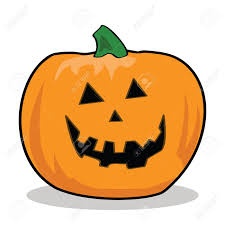 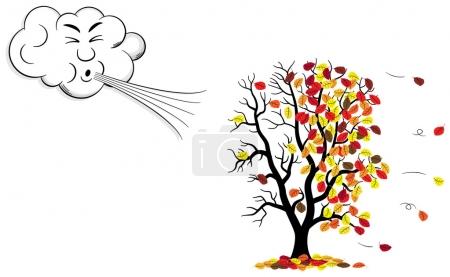 31.10.- 4.11.       Podzimní hrátky			- dýňování – seznámení s plodinou, tvoření, hry, soutěže - konec sklizně a práce na poli
	- shrnutí poznatků o podzimu
	- připomenutí svátku zesnulých7.11.-11.11.        Lidské tělo - oblečení- získávání poznatků o lidském těle- naše smysly- zdravý životní styl, vitamí ny a sportování- správné oblékání- seznámení s pranostikou o svatém Martinovi 14.11.-18.11.      Pečujeme o své zdraví
                             - týden čistoty a hygieny	                                              - prevence nemocí a úrazů aneb jak chránit sám sebe
                                              - jak pomoci nemocnému kamarádovi                                              - zoubky jako perličky – správná péče o své zuby 
                                               - seznámení s prací zubního lékaře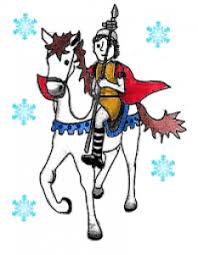                                                - tísňová volání –první pomoc
21.11.-25.11.     Kde pracuje máma a táta                                              - vážit si lidské práce své i druhých                                              - co dělá mamka a táta                                              - čím budu až vyrostu                                          - kdo s čím pracuje                                          - zajímavá povolání	           	
                                                    
28. 11. - 2.12.       Za dveřmi je advent aneb čerti klepou na vrátka
                                  -školka plná čertíků - tvoření a zpívání                                                -vyprávění o původu svátku